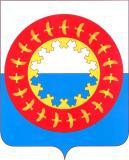 Российская ФедерацияАдминистрация муниципального района «Заполярный район» Ненецкого автономного округа»ПОСТАНОВЛЕНИЕот __.___.2022 № ___п      р.п. ИскателейО внесении изменений в Порядок предоставления субсидии на возмещение недополученных доходов, возникающих при оказании услуг по очистке сточных вод для населения, потребителей, приравненных к населению, на территории Заполярного районаВ соответствии с Уставом муниципального образования «Муниципальный район «Заполярный район» Ненецкого автономного округа» Администрация муниципального района «Заполярный район» Ненецкого автономного округа» ПОСТАНОВЛЯЕТ:Внести в Порядок предоставления субсидии на возмещение недополученных доходов, возникающих при оказании услуг по очистке точных вод для населения, потребителей, приравненных к населению, на территории Заполярного района, утвержденный постановлением Администрации Заполярного района  от 23.12.2021 № 292п (в редакции постановлений от 28 февраля 2022 года № 39п, от 21 июня 2022 года № 149п) следующие изменения:В пункте 1.3:В подпункте «а» слова «45,05 руб./куб.м» заменить словами «46,76 руб./куб.м»;В подпункте «б» слова «45,05 руб./куб.м» заменить словами «46,76 руб./куб.м».1.2. Дополнить пунктов 1.4(1) следующего содержания:«1.4(1). Расчет размера субсидии производится отделом экономики и прогнозирования Администрации Заполярного района:1.4(1).1. На очередной финансовый год по формуле:Соч.г. = Vтг. x ИПЦ, где:Соч.г. – размер субсидии на очередной финансовый год, руб.;Vтг. – объем финансирования субсидии на текущий финансовый год, руб.;ИПЦ – индекс потребительских цен.1.4(1).2. На плановый период по формуле:С1годпл. = Соч.г. x ИПЦ,С2годпл. = С1годпл. x ИПЦ, где:С1годпл. – размер субсидии на первый год планового периода, руб.;Соч.г. – размер субсидии на очередной финансовый год, руб.;С2годпл. – размер субсидии на второй год планового периода, руб.;ИПЦ – индекс потребительских цен.».1.3. В абзаце втором пункта 1.6 после слов «является достижение» дополнить словами «на 31 декабря текущего финансового года».1.4. Пункт 5.1 изложить в следующей редакции:«5.1. Администрация Заполярного района проводит проверку соблюдения получателями субсидии условий, целей и порядка предоставления субсидий, в том числе в части достижения результатов предоставления субсидии. Органы местного самоуправления Заполярного района и их отраслевые органы, осуществляющие муниципальный финансовый контроль, проводят проверку в соответствии со статьями 268.1 и 269.2 Бюджетного кодекса Российской Федерации.».1.5. Дополнить пунктом 5.1(1) следующего содержания:«5.1(1). Администрация Заполярного района и Управление финансов Администрации Заполярного района проводят мониторинг достижения результатов предоставления субсидии, исходя из достижений значений результатов предоставления субсидии, определенных соглашением (договором) о предоставлении субсидии, и событий, отражающих факт завершения соответствующего мероприятия по получению результата предоставления субсидии (контрольная точка), в порядке и по формам, которые установлены Министерством финансов Российской Федерации.».2. Настоящее постановление вступает в силу со дня его принятия, за исключением пунктов 1.1 и 1.5 настоящего постановления.3. Пункт 1.1 настоящего постановления вступает в силу с 01.10.2022.4. Пункт 1.5 настоящего постановления вступает в силу с 01.01.2023.5. Настоящее постановление подлежит официальному опубликованию.Глава Администрации  Заполярного района                                                                                 Н.Л. Михайлова